WiederholungsaufgabenAufgabe 1: Das weißt du besser!Im folgenden Text haben sich Fehler versteckt. Korrigiere sie, indem du das Falsche durchstreichst und das Richtige darüber schreibst. Unterstrichene Wörter sind richtig und dürfen nicht verändert werden. Einfügen von „nicht“ oder Ähnliches gilt nicht als Korrektur.Damit eine Muskelzelle arbeiten kann, braucht sie viel elektrische Energie. Diese Energie muss dem Körper von außen zugeführt werden und zwar in Form von Bewegungs-Energie. Der Vorgang, der in der Muskelzelle die Energie zur Verfügung stellt, heißt Verdauung und benötigt Vitamine, die das Blut vom Darm zur Muskel-zelle befördert, und Stickstoff, den das Blut vom Magen zur Muskelzelle befördert. Diese Stoffe werden umgewandelt in Wasser und Mineralstoffe.Aufgabe 2: Die drei WeltenOrdne die folgenden Begriffe der richtigen „Welt“ zu, indem du die Kennbuchstaben in die Tabelle einträgst.S = die sichtbare Welt; M = die Welt im Mikroskop; T = die Welt der TeilchenAufgabe 3: FortpflanzungTiere (wie der Mensch) und Pflanzen erzeugen ihre Nachkommen auf sehr ähnliche Weise. Ergänze in der Tabelle den Text für die Blütenpflanzen mit den passenden Fachbegriffen.Aufgabe 4: Messgrößen und EinheitenFüll die Tabelle fertig aus.Aufgabe 5: Armskeletta)	Benenne die Knochen mit ihren Namen und dem Artikel.b)	Beschrifte die 7 Teile im Skelett des	Pferde-Vorderbeines (das entspricht	dem Arm) mit den gleichen Buchstaben.WiederholungsaufgabenAufgabe 1: Das weißt du besser!Im folgenden Text haben sich Fehler versteckt. Korrigiere sie, indem du das Falsche durchstreichst und das Richtige darüber schreibst. Unterstrichene Wörter sind richtig und dürfen nicht verändert werden. Einfügen von „nicht“ oder Ähnliches gilt nicht als Korrektur.Damit eine Muskelzelle arbeiten kann, braucht sie viel elektrische Energie. Diese Energie muss dem Körper von außen zugeführt werden und zwar in Form von Bewegungs-Energie. Der Vorgang, der in der Muskelzelle die Energie zur Verfügung stellt, heißt Verdauung und benötigt Vitamine, die das Blut vom Darm zur Muskel-zelle befördert, und Stickstoff, den das Blut vom Magen zur Muskelzelle befördert. Diese Stoffe werden umgewandelt in Wasser und Mineralstoffe.Aufgabe 2: Die drei WeltenOrdne die folgenden Begriffe der richtigen „Welt“ zu, indem du die Kennbuchstaben in die Tabelle einträgst.S = die sichtbare Welt; M = die Welt im Mikroskop; T = die Welt der TeilchenAufgabe 3: FortpflanzungTiere (wie der Mensch) und Pflanzen erzeugen ihre Nachkommen auf sehr ähnliche Weise. Ergänze in der Tabelle den Text für die Blütenpflanzen mit den passenden Fachbegriffen.Aufgabe 4: Messgrößen und EinheitenFüll die Tabelle fertig aus.Aufgabe 5: Armskeletta)	Benenne die Knochen mit ihren Namen und dem Artikel.b)	Beschrifte die 7 Teile im Skelett des	Pferde-Vorderbeines (das entspricht	dem Arm) mit den gleichen Buchstaben.Nickl, Juli 2018ein Traubenzucker-Moleküldas Herzder Zellkerneine Zelle der Darmschleimhautder Oberarmknochenein Sauerstoff-Atomdas Kronblattder Chloroplastdas Pollenkornder Stängelein Enzym-Moleküldie LungenkapillarenMENSCHBLÜTENPFLANZEIm Eierstock werden die Eizellen gebildet.Im Hoden werden die Spermienzellen gebildet.Nrdie (Mess-)Größedie Einheitdas Symbol (Abkürzung)1Stunde2€3°C4Zentimeter5Energieinhalt6mg7s8ml / mL9Gramm10km11Liter12Quadratmeter13t14dmA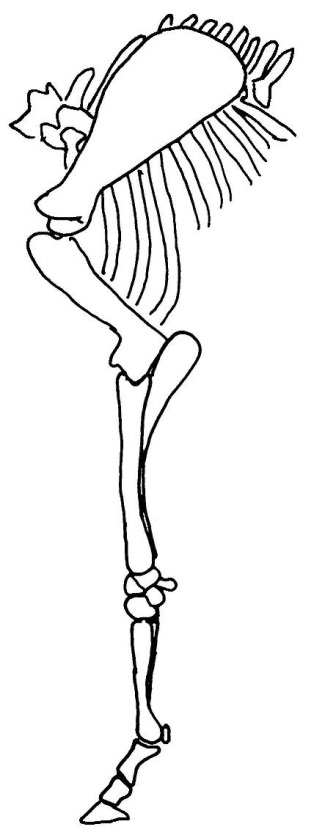 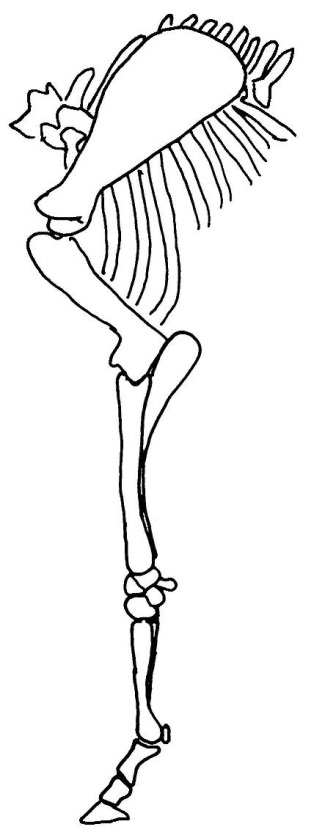 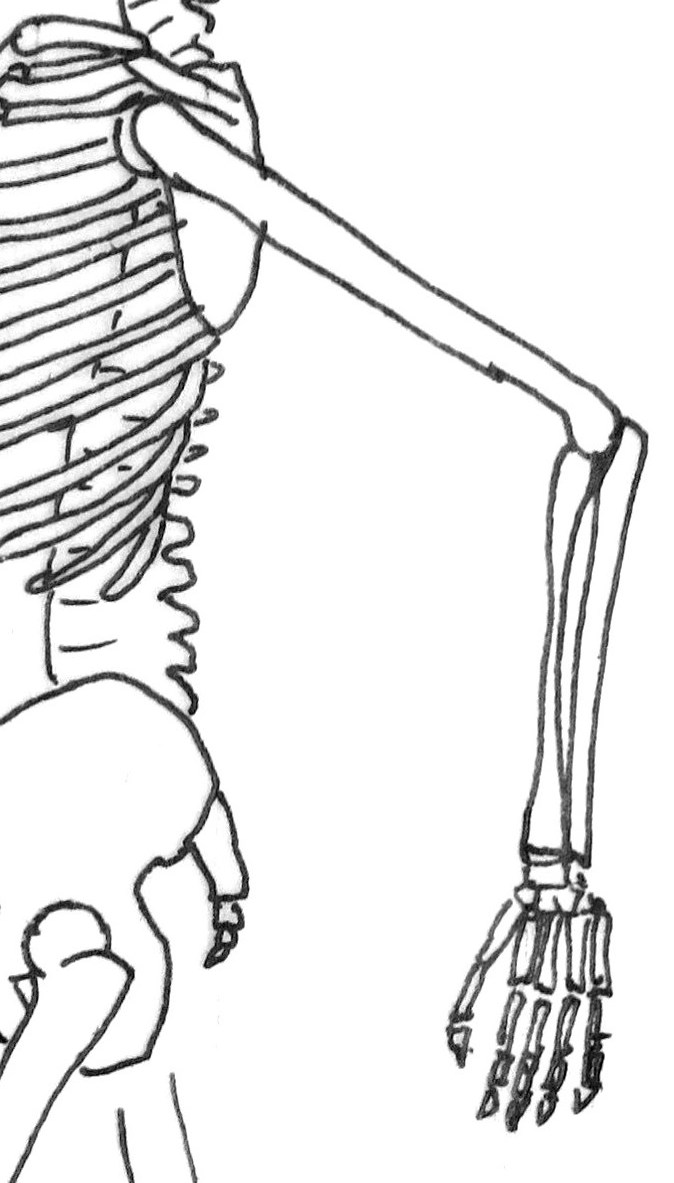 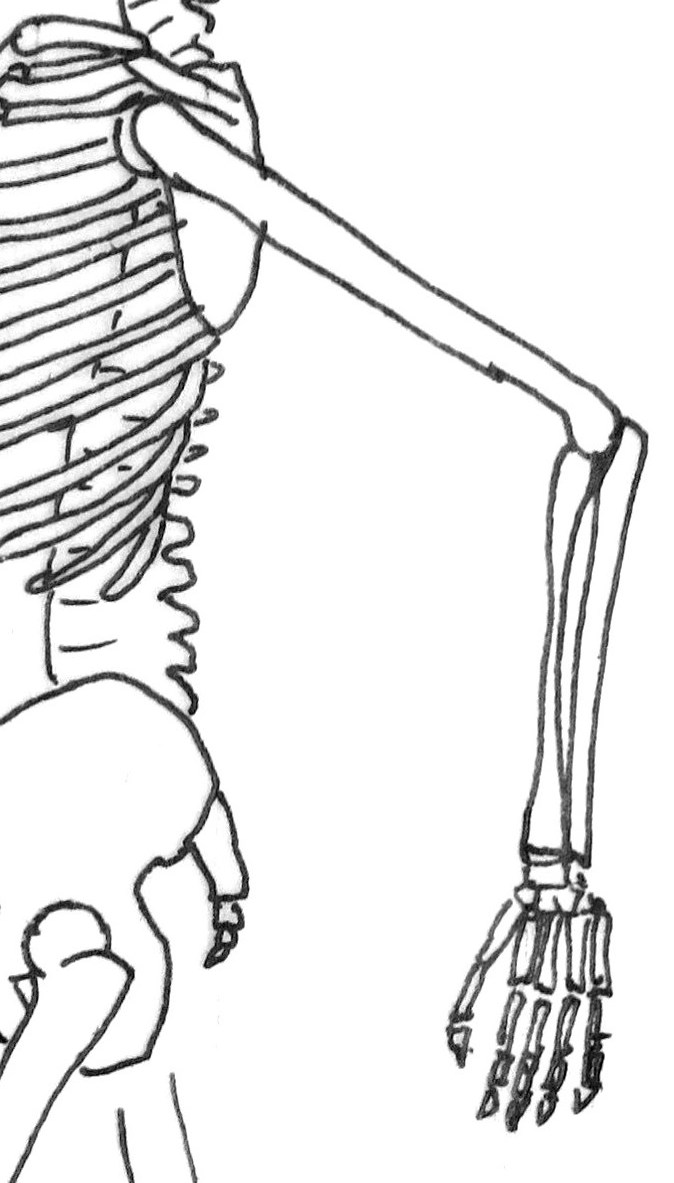 BCDEFGTein Traubenzucker-MolekülSdas HerzMder ZellkernMeine Zelle der DarmschleimhautSder OberarmknochenTein Sauerstoff-AtomSdas KronblattMder ChloroplastMdas PollenkornSder StängelTein Enzym-MolekülMdie LungenkapillarenMENSCHBLÜTENPFLANZEIm Eierstock werden die Eizellen gebildet.Im Stempel / im Fruchtknoten / in der Samenanlage werden die Eizellen gebildet.Im Hoden werden die Spermienzellen gebildet.In den Staubblättern / Staubbeuteln werden die Pollenkörner mit den Spermienzellen gebildet.Nrdie (Mess-)Größedie Einheitdas Symbol (Abkürzung)1ZeitStundeh2GeldwertEuro€3TemperaturGrad Celsius°C4LängeZentimetercm5EnergieinhaltKilojoulekJ6MasseMilligrammmg7ZeitSekundes8VolumenMilliliterml / mL9MasseGrammg10LängeKilometerkm11VolumenLiterl / L12FlächeQuadratmeterm213MasseTonnet14LängeDezimeterdmAdas Schulterblatt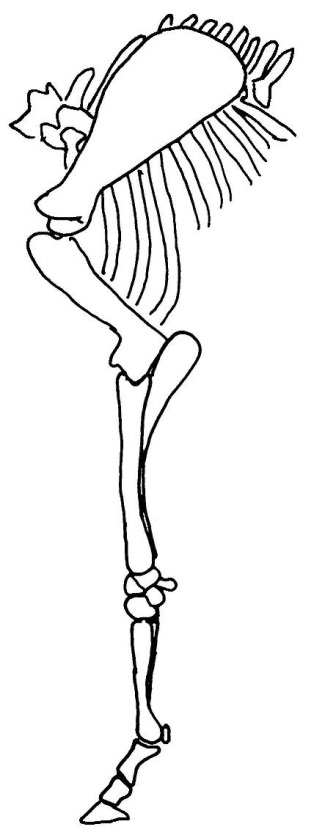 Bder OberarmknochenCdie SpeicheDdie ElleEder HandwurzelknochenFder MittelhandknochenGder Fingerknochen